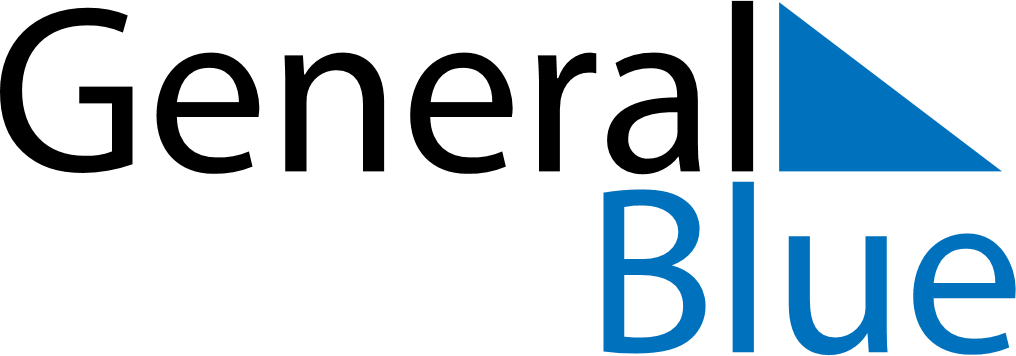 May 2024May 2024May 2024May 2024May 2024May 2024Larne, Northern Ireland, United KingdomLarne, Northern Ireland, United KingdomLarne, Northern Ireland, United KingdomLarne, Northern Ireland, United KingdomLarne, Northern Ireland, United KingdomLarne, Northern Ireland, United KingdomSunday Monday Tuesday Wednesday Thursday Friday Saturday 1 2 3 4 Sunrise: 5:43 AM Sunset: 8:57 PM Daylight: 15 hours and 14 minutes. Sunrise: 5:41 AM Sunset: 8:59 PM Daylight: 15 hours and 18 minutes. Sunrise: 5:39 AM Sunset: 9:01 PM Daylight: 15 hours and 22 minutes. Sunrise: 5:36 AM Sunset: 9:03 PM Daylight: 15 hours and 26 minutes. 5 6 7 8 9 10 11 Sunrise: 5:34 AM Sunset: 9:05 PM Daylight: 15 hours and 30 minutes. Sunrise: 5:32 AM Sunset: 9:06 PM Daylight: 15 hours and 34 minutes. Sunrise: 5:30 AM Sunset: 9:08 PM Daylight: 15 hours and 37 minutes. Sunrise: 5:28 AM Sunset: 9:10 PM Daylight: 15 hours and 41 minutes. Sunrise: 5:26 AM Sunset: 9:12 PM Daylight: 15 hours and 45 minutes. Sunrise: 5:25 AM Sunset: 9:14 PM Daylight: 15 hours and 49 minutes. Sunrise: 5:23 AM Sunset: 9:16 PM Daylight: 15 hours and 53 minutes. 12 13 14 15 16 17 18 Sunrise: 5:21 AM Sunset: 9:17 PM Daylight: 15 hours and 56 minutes. Sunrise: 5:19 AM Sunset: 9:19 PM Daylight: 16 hours and 0 minutes. Sunrise: 5:17 AM Sunset: 9:21 PM Daylight: 16 hours and 3 minutes. Sunrise: 5:15 AM Sunset: 9:23 PM Daylight: 16 hours and 7 minutes. Sunrise: 5:14 AM Sunset: 9:25 PM Daylight: 16 hours and 10 minutes. Sunrise: 5:12 AM Sunset: 9:26 PM Daylight: 16 hours and 14 minutes. Sunrise: 5:10 AM Sunset: 9:28 PM Daylight: 16 hours and 17 minutes. 19 20 21 22 23 24 25 Sunrise: 5:09 AM Sunset: 9:30 PM Daylight: 16 hours and 20 minutes. Sunrise: 5:07 AM Sunset: 9:31 PM Daylight: 16 hours and 24 minutes. Sunrise: 5:06 AM Sunset: 9:33 PM Daylight: 16 hours and 27 minutes. Sunrise: 5:04 AM Sunset: 9:35 PM Daylight: 16 hours and 30 minutes. Sunrise: 5:03 AM Sunset: 9:36 PM Daylight: 16 hours and 33 minutes. Sunrise: 5:01 AM Sunset: 9:38 PM Daylight: 16 hours and 36 minutes. Sunrise: 5:00 AM Sunset: 9:39 PM Daylight: 16 hours and 39 minutes. 26 27 28 29 30 31 Sunrise: 4:59 AM Sunset: 9:41 PM Daylight: 16 hours and 42 minutes. Sunrise: 4:58 AM Sunset: 9:42 PM Daylight: 16 hours and 44 minutes. Sunrise: 4:56 AM Sunset: 9:44 PM Daylight: 16 hours and 47 minutes. Sunrise: 4:55 AM Sunset: 9:45 PM Daylight: 16 hours and 49 minutes. Sunrise: 4:54 AM Sunset: 9:47 PM Daylight: 16 hours and 52 minutes. Sunrise: 4:53 AM Sunset: 9:48 PM Daylight: 16 hours and 54 minutes. 